Дата: 25.03.2020     Лекция 47-48Тема Организация рабочих мест  механической кулинарной обработки птицы и приготовления полуфабрикатов для сложной кулинарной продукции.Задание 1.  Ознакомьтесь с теоретическими сведеньямиОрганизация работы птицегольевого цехаЦентрализованное производство полуфабрикатов из кур, обработку субпродуктов осуществляют птицегольевые цехи. Они перерабатывают сырье, поступающее с птицефабрик. Техническими условиями и техническими инструкциями предусматривается приготовление следующих видов полуфабрикатов из домашней птицы:- тушки кур и цыплят;- филе натуральное и филе панированное, окорочок куриный, индюшиный, грудинка куриная, цыплята-табака;- бедро, голень куриные, индюшиные;- субпродукты кур, индеек.Кроме птицы в цехе обрабатывают субпродукты (почки, печень, языки, сердце и др.).Технологический процесс обработки полупотрошенной птицы включает следующие операции: размораживание, опаливание, удаление головы, шейки, ножек, потрошение, мытье, формовка тушек разделанных, обработка потрохов, изготовление полуфабрикатов, охлаждение, расфасовка и упаковка, маркировка, хранение, транспортировка.В крупных птицегольевых цехах предусматривается оборудование трех основных участков: для размораживания, для опаливания, для потрошения птицы и производства полуфабрикатов (схема 7).
Схема 7. Организация производства полуфабрикатов из птицы и субпродуктов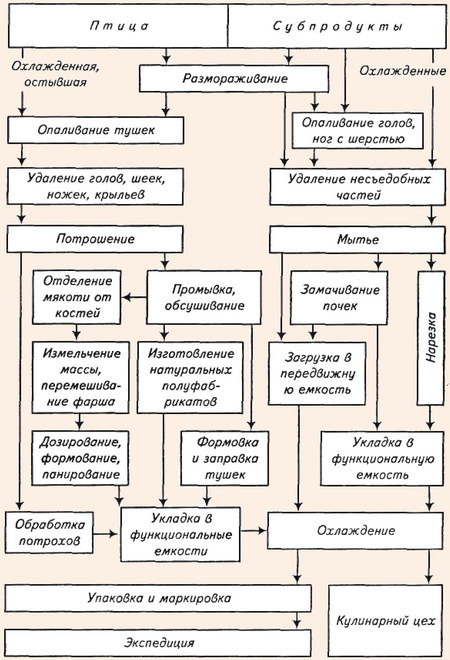 Размораживают тушки в охлаждаемом помещении (дефростере) при температуре от 4 до 6°С и относительной влажности воздуха 85% в течение 10-12 ч. Для размораживания тушки укладывают на стеллажи в один ряд так, чтобы они не соприкасались между собой. После дефростации стеллажи с птицей выкатывают в помещение для опаливания. Опаливают птицу в опалочных горнах типа УОП-1. Продолжительность опаливания не должна превышать 30 с. После опаливания птицу направляют в помещение, где осуществляется потрошение птицы.Первичная обработка птицы и изготовление полуфабрикатов осуществляются на трех технологических линиях.Первая линия представляет собой конвейер, вдоль которого оборудуются рабочие места для потрошения птицы. В начале конвейерной линии на разрубочном стуле производится удаление голов, шеек, ножек, крылышек с помощью ножа-рубака или специальной машины. Рабочие места для потрошения птицы оборудуются столами со встроенными моечными ваннами, разделочными досками, лотками для сбора потрошеной птицы и обработанных потрохов, стульями. Для обработки птицы используют: ножи-рубаки, ножи поварской тройки, специальные ножи с серповидными лезвиями для потрошения птицы, пинцет для удаления перьевых пеньков с тушек (рис. 13).
Рис. 13. Нож для потрошения тушек:
1 - ручка; 2 - серповидный нож; 3 - лезвие ножа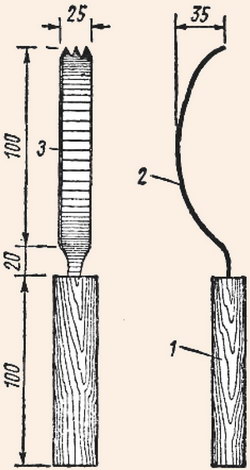 На второй линии организуются рабочие места для формовки тушек в «кармашек» и приготовления порционных и рубленых полуфабрикатов.Для приготовления полуфабрикатов из птицы рабочее место оснащают универсальным приводом ПМ-1,1 со сменными механизмами (размолочным, мясорубкой, фаршемешалкой), производственным столом со встроенным холодильным шкафом для хранения запаса полуфабрикатов. На стол устанавливают весы ВНЦ-2, укладывают разделочную доску. При изготовлении полуфабрикатов используют следующий инвентарь: ножи поварской тройки, сито, тяпку для отбивания филе, мусат для точки и правки ножей.На третьей технологической линии производится обработка субпродуктов. На рабочих местах предусматривают производственные столы, разделочные доски, моечные ванны (схема 8).
Схема 8. Оборудование Оборудование птицегольевого цеха цеха:
1 - стеллаж стационарный; 2 - подтоварники решетчатые; 3, 11 - стеллаж передвижной; 4 - опалочный шкаф; 5 - печь для опаливания субпродуктов; 6 - стол производственный; 7 - моечный барабан; 8 ~ стол для подсушки; 9 - весы шкальные малогабаритные; 10 - ванна моечная; 12 - стол для обработки птицы; 13 - транспортер ленточный для птицы; 14 - пила ленточная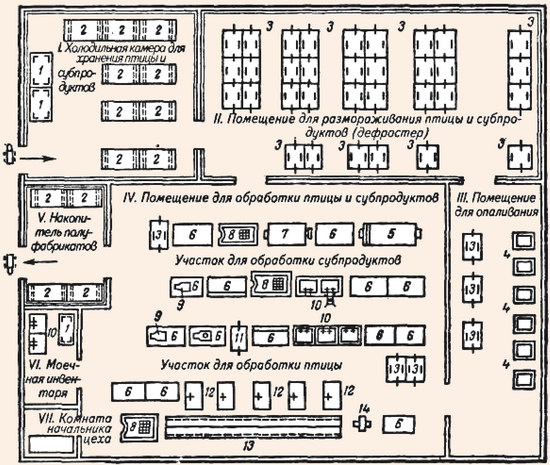 Для охлаждения полуфабрикаты укладывают в металлические ящики или лотки и отправляют в холодильные камеры, где они хранятся при температуре О-6°С (табл. 13).Таблица 13Сроки хранения полуфабрикатов из птицыТаблица 13. Сроки хранения полуфабрикатов из птицыПервичная обработка птицы в ресторанах и столовых производится на участке, отведенном в мясо-рыбном цехе предприятия. Технологические операции по обработке птицы осуществляются аналогично операциям в птицегольевом цехе заготовочного предприятия. Ассортимент полуфабрикатов готовят в соответствии с планом-меню.В ресторанах кроме сельскохозяйственной птицы обрабатывают дичь. Операции обработки осуществляют так же, как для кур.Все производственные операции выполняются поварами III, IV и V разрядов.Задание 2.  Письменно ответить на контрольные вопросы:В чем назначение птицегольевого цеха?Где организуются птицегольевые цехи?Какие три основных участка организуют в птицегольевом цехе?Опишите организацию размораживания птицы.Где опаливают птицу?Как организуется процесс потрошения птицы в птицегольевых цехах?Как организуется процесс приготовления порционных и рубленых полуфабрикатов из птицы?Как организуется обработка субпродуктов в птицеголъевых цехах?Перечислите инструменты и инвентарь, применяемые при обработке птицы.Какие сроки хранения и реализации имеют полуфабрикаты из птицы?В каком цехе обрабатывается птица в ресторанах и столовых?СПИСОК ЛИТЕРАТУРЫНормативные документыФЗ РФ «О качестве и безопасности пищевых продуктов»/ Утв.
02.01.2000 ФЗ-29Правила оказания услуг общественного питания (Постановление Правительства РФ от  5.08.97 № 1036 с изменениями и дополнениями от 21.06.2001 № 389)Сборник рецептур блюд и кулинарных изделий для
приятий общественного питания. - М., Экономика, 2007ГОСТ Р 50647-94 «Общественное питание. Термины и определения»ГОСТ Р 50763-07 «Услуги общественного питания. Продукция общественного питания, реализуемая населению. Общие технические условия».ГОСТ Р 50762-07 «Услуги общественного питания. Классификация предприятий»ЛитератураСамородова И.П. Организация и ведение процессов приготовления и подготовки к реализации полуфабрикатов для блюд, кулинарных изделий сложного ассортимента. Академия, 2017 г. -192с.Лутошкина Г.Г.Техническое оснащение организаций питания: учебник.-  М.: ИЦ «Академия», 2017.- 240сИнтернет-источники:http://pravo.gov.ru/proxy/ips/?docbody=&nd=102063865&rdk=&backlink=1http://ozpp.ru/laws2/postan/post7.htmlhttp://www.ohranatruda.ru/ot_biblio/normativ/data_normativ/46/46201/http://ohranatruda.ru/ot_biblio/normativ/data_normativ/9/9744/http://fcior.edu.ru/catalog/meta/5/p/page.html;http://www.jur-jur.ru/journals/jur22/index.html;http://www.eda-server.ru/gastronom/;http://www.eda-server.ru/culinary-school/http:/   /www.pitportal.ru/Наименование полуфабрикатовОбщий срок хранения и реализации, чВт. ч. сроки хранения на предприятии изготовителя, чТушки кур и цыплят4812Филе натуральное из кур4812Филе панированное из кур4812Окорочка из кур4812Котлеты рубленые из кур124Потроха126Суповой набор из кур126